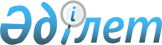 Табиғи монополиялар жөніндегі консультативтік комитет қызметінің ұйымдастырушылық мәселелері туралыЕуразиялық экономикалық комиссия Алқасының 2016 жылғы 9 наурыздағы № 21 өкімі.
      Жоғары Еуразиялық экономикалық кеңестің 2015 жылғы 21 желтоқсандағы "Еуразиялық экономикалық комиссия Алқасының дербес құрамы және оның мүшелерінің арасында міндеттерді бөлу туралы" № 37 шешімінің негізінде:
      1. Еуразиялық экономикалық комиссияның Энергетика және инфрақұрылым жөніндегі Алқа мүшесі (Министр) Д.Т.Ибраев Табиғи монополиялар жөніндегі консультативтік комитет отырыстарында төрағалық етеді (Консультативтік комитет төрағасы) деп айқындалсын.
      2. Еуразиялық экономикалық комиссия Алқасының 2015 жылғы 12 мамырдағы "Табиғи монополиялар жөніндегі консультативтік комитеттің құрамы туралы" № 44 өкімі 2-тармағының күші жойылды деп танылсын.
      3. Осы Өкім Еуразиялық экономикалық одақтың ақпараттық-телекоммуникациялық "Интернет" желісіндегі ресми сайтында жарияланған  күнінен бастап күшіне енеді.
					© 2012. Қазақстан Республикасы Әділет министрлігінің «Қазақстан Республикасының Заңнама және құқықтық ақпарат институты» ШЖҚ РМК
				
      Еуразиялық экономикалық комиссия           Алқасының Төрағасы                          Т.Саркисян
